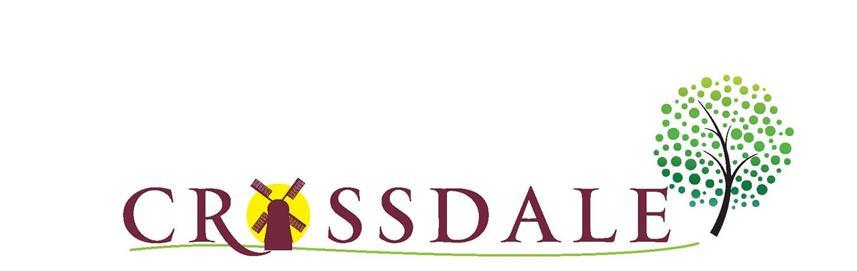  January 2018 YOUNG VOICES CONCERT 2ND FEBRUARY 2017 INFORMATION SHEETDear parent / carer,I have put together some final information here about the arrangements for the Young Voices concert. The YV music room: please use the Young Voices website so that your child can practise the songs at home before the concert. The login information is: Young Voices Music Room login detailsHere you will find the song lyrics, tracks and dance moves videos! Log on to: https://www.youngvoices.co.uk/childrens-music-roomThen type in the password: YVConcerts2018Medication: should your child need any particular medication administrated during the day or have any special requirements, please ensure that this information is communicated to me well in advance of the day of the concert. Should your child need any travel sickness medication for the coach, please ensure that this medication comes into school in the morning with your child along with a note from yourself giving further details about it. If your child uses an inhaler you can also bring this in from home.Departure: the coach will be leaving for the London O2 Arena at 9.30am on the day. Children will therefore need to bring a packed lunch for their lunch when we arrive at the venue. Clothing: for the concert all children must wear a plain white t-shirt (no logos or markings) and their normal school trousers and shoes. As it is February a warm coat and hat, gloves / scarf is also essential.Tickets: all spectator tickets that were ordered in November finally arrived after Christmas and should have gone home safely. Should you have recently decided to purchase a ticket, then the O2 are now handling ticket orders rather than Young Voices. Please contact the box office for the O2 Arena on: 0844 856 0202.At the O2: after we have arrived at the arena and eaten lunch, there will be a rehearsal of all the songs, with the live orchestra, and led by the composer! This will go on till about 5pm, at which point there will be a break for dinner. Children will therefore need to come with a packed dinner to eat during this time slot. This is in addition to the packed lunch for lunchtime. I recommend bringing some ‘top-up’ fruit / snacks for during the afternoon rehearsal and before the main performance. Packing a water bottle inside their rucksack is also essential to ensure that your child can have regular drinks. The concert: the concert will start at 7pm and conclude at 9pm. The Young Voices App – Young Voices have sent me information about an app that they have created. This is the information that they have provided: It’s free to download and in addition to arena information (such as parking, opening times, and contact details) there is the FIND MY CHILD function. Great for pin-pointing exactly where your school is in the masses.Our parent code for the Young Voices app is: PAR15243. Emergencies: should an emergency arise where you need to contact us out of our school office hours (9am-4.30pm), please use the following emergency number: 07960066856.Return to school: we are hoping to be back at school for around 11.30pm, but the time will be dependent on traffic. We will inform parents of any changes to this by text. The coach will park outside the school gates, as school will be locked. We will then dismiss the children safely to their adult. Please be patient whilst we do this. We will dismiss the children as quickly as possible upon return. Should you have any further questions, please do not hesitate to contact me via the school office, or ask me on the playground.Thank you for your support and cooperation with this,Kind regards, Mr Brierley.YOUNG VOICES CONCERT QUICK CHECKLISTPlain white T-shirt (no logos or markings) with normal school trousers and shoesPacked lunch to take for lunchtimePacked meal to take for dinnerFruit or snacks to keep us going!Water bottle to keep us hydrated throughout the concertWe will text to update you with the time of arrival back at school, ETA is around 11.30pm.